Сумська міська радаVІІІ СКЛИКАННЯ XVIII СЕСІЯРІШЕННЯвід 16 лютого 2022 року № 2879-МРм. СумиРозглянувши звернення громадянина, надані документи, відповідно до статей 12, 61, частин шостої та сьомої 118 Земельного кодексу України, статей 88 та 89 Водного кодексу України, статті 50 Закону України «Про землеустрій», частини четвертої статті 15 Закону України «Про доступ до публічної інформації», Державних санітарних правил планування та забудови населених пунктів, затверджених наказом Міністерства охорони здоров’я України від 19.06.1996 № 173, ДБН України Б.2.2-12:2019 «Планування та забудова територій», враховуючи протокол засідання постійної комісії з питань архітектури, містобудування, регулювання земельних відносин, природокористування та екології Сумської міської ради від 30.11.2021 № 41, керуючись пунктом 34 частини першої статті 26 Закону України «Про місцеве самоврядування в Україні», Сумська міська рада ВИРІШИЛА:Відмовити Біляєву Олександру Володимировичу у наданні дозволу на розроблення проекту землеустрою щодо відведення земельної ділянки у власність за адресою: м. Суми, біля земельної ділянки по вул. Карбишева, 54 орієнтовною площею 0,1000 га для будівництва і обслуговування жилого будинку, господарських будівель і споруд (присадибна ділянка), у зв’язку з:- частковим потраплянням земельної ділянки в межі нормативної прибережної захисної смуги водного об’єкта, визначеної  згідно зі ст. 88  Водного кодексу України, де встановлені обмеження господарської діяльності, включно з розміщенням житлової забудови;- невідповідністю Державним санітарним правилам планування та забудови населених пунктів, затверджених наказом Міністерства охорони здоров’я України від 19.06.1996  № 173, а саме - п. 7.4., згідно з яким розвиток населених пунктів при невирішених питаннях інженерного забезпечення забороняється, оскільки земельна ділянка потрапляє на територію підтоплення  з відмітками грунтових вод менше 2,5 метра від поверхні;- відсутністю нормативного під’їзду  до  земельної ділянки з параметрами, визначеними відповідно до пункту 15.3.1 ДБН України Б.2.2-12:2019 «Планування та забудова територій».Сумський міський голова                                                            Олександр ЛИСЕНКОВиконавець: Клименко Юрій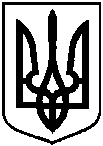 Про відмову Біляєву Олександру Володимировичу  у наданні дозволу на розроблення проекту землеустрою щодо відведення земельної ділянки у власність за адресою: м. Суми,                       біля земельної ділянки по                            вул. Карбишева, 54, орієнтовною площею   0,1000 га